О проведении публичных (общественных) слушаний (обсуждений) по вопросу намечаемой деятельности инвестирования в строительство производственногокомплекса для переработки углеводородов в г. АлданРеспублики Саха (Якутия) – Якутского НПЗ»В соответствии с Положением «О порядке организации и проведения публичных (общественных) слушаний (обсуждений) для участия населения в обсуждении проектов муниципальных правовых актов в муниципальном образовании «Алданский район»» принятым решением Алданского районного Совета № 24-2 от 31.05.2011г., заявлением  ОАО НК «Туймаада – нефть» о проведении публичных слушаний (обсуждений) по вопросу намечаемой деятельности инвестирования в строительство производственного комплекса для переработки углеводородов в г. Алдан Республики Саха (Якутия) – Якутского НПЗ, постановляю: 1. Провести публичные (общественные) слушания (обсуждения) по вопросам:- Декларация о намерениях инвестирования в строительство производственного комплекса для переработки углеводородов в г. Алдан Республика Саха (Якутия) – Якутского НПЗ»;- «Оценки воздействия на окружающую природную среду (ОВОС) при инвестировании в строительство производственного комплекса для переработки углеводородов в г. Алдан Республика Саха (Якутия) – Якутского НПЗ»,	самостоятельными вопросами, в 1 этап,  02 октября 2014г.,  00 по адресу:  г. Алдан, ул. Дзержинского, 40, актовый  зал МУК АР «МЦРБ им. Н.А. Некрасова».2.Утвердить районную комиссию по организации и проведению публичных слушаний в составе:3. В целях свободного доступа граждан к материалам по предмету слушаний, к оформлению своих вопросов, мнений, замечаний, предложений в письменном виде в адрес заявителя, эксперта, оргкомитета,  для ознакомления с Порядком проведения общественных слушаний, определить адрес размещения и режим работы общественной приемной:-  г. Алдан, ул. Дзержинского, д. 40, МУК АР «МЦРБ им. Н.А.Некрасова»;- период работы общественной приемной с 02 сентября по 12 октября 2014 года, по вопросу Декларация о намечаемой деятельности …;- период работы общественной приемной с 02 сентября по 02 ноября 2014 года по вопросу ОВОС в намечаемой деятельности …;- режим работы в соответствии с графиком работы учреждений.4. Директору МУК АР «МЦРБ им. Н.А.Некрасова» (Речистер Н.А.):4.1. заключить договоры с ОАО НК «Туймаада-нефть»  на оказание услуг по организации работы общественных приемных и проведению собрания;4.2. назначить лицо ответственное за работу общественных приемных.  5. Начальнику МКУ «УКиИ АР» (Сорокина Н.А.) обеспечить заключение договоров с ОАО НК «Туймаада-нефть» на публикацию материалов по вопросам публичных (общественных) слушаний на страницах газеты «Муниципальный вестник Алданского района» и на официальном сайте администрации http://www.aldray.rи, http://www.sakha.gov.ru.    6. Директору ОАО НК «Туймаада-нефть»  рекомендовать: 6.1. заключить договоры с МУК АР «МЦРБ им. Н.А.Некрасова»  на оказание услуг по организации работы общественных приемных по адресу: г. Алдан, ул. Дзержинского, д. 40, «МЦРБ им. Н.А.Некрасова», 6.2. заключить договор аренды актового зала библиотеки на  проведение публичных слушаний с организацией регистрации участников, работы проекционного и звукоусиливающего оборудования.6.3. обеспечить необходимыми материалами по рассматриваемым вопросам администрацию МО «Алданский район»,      общественные приемные, пресс-службу администрации МО «Алданский район»7. Руководителю пресс-службы администрации МО «Алданский район» (Литвякова  Л.А.) обеспечить освещение мероприятий по подготовке и проведению публичных (общественных) слушаний, ознакомление граждан Алданского района с материалами по рассматриваемым вопросам на страницах газеты «Муниципальный вестник Алданского района» и на официальном сайте администрации http://www.aldray.rи, http://www.sakha.gov.ru.8. Опубликовать данное постановление в средствах массовой информации.9. Контроль  исполнения настоящего постановления оставляю за собой.Глава района         				                                                          С.Н.ПоздняковПаламутов Юрий Анатольевич(41145) 3-59-45РЕСПУБЛИКА  САХА (ЯКУТИЯ) АДМИНИСТРАЦИЯ МУНИЦИПАЛЬНОГО  ОБРАЗОВАНИЯ«АЛДАНСКИЙ  РАЙОН»ПОСТАНОВЛЕНИЕ№ 1030п от «01»_09    2014 г.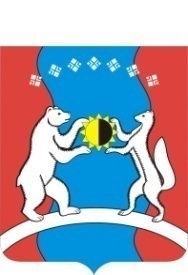 САХА ӨРӨСПУУБУЛУКЭТЭ«АЛДАН  ОРОЙУОНА»МУНИЦИПАЛЬНАЙ  ТЭРИЛЛИИДЬАhАЛТАТАУУРААХПаламутов Ю.А.-начальник Управления промышленности администрации МО «Алданский район», председатель комиссииЧлены  комиссии:Чистова Е.В.-гл. специалист Управления промышленности администрации МО «Алданский район», зам. председателя комиссии;Татарников В.М.-заместитель главы МО «Алданский район» по земельно-имущественным отношениям; Батуева Ю.О.-главный специалист по информационно-аналитической работе администрации МО «Алданский район», секретарь комиссии, слушаний;Шульц С.И.-депутат Районного Совета, председатель комиссии по промышленности (по согласованию);Литвякова Л.А.-руководитель пресс-службы администрации МО «Алданский район»;Речистер Н.А.-директор  МУК АР «МЦРБ им. Н.А.Некрасова»;Колчанов В.А.-начальник Комитета охраны природы МОП РС (Я) в Алданском районе (по согласованию);Соловей Д.И.-главный лесничий ГУ РС (Я) «Алданское лесничество» (по согласованию);Жолудев А.В. - начальник Алданского ТО Ленского управления Ростехнадзора РФ (по согласованию);Сизых Т.Н.-главный редактор газеты «Алданский рабочий» (по согласованию).От заявителей и разработчиков:От заявителей и разработчиков:Бурцев Ж.С.-первый заместитель генерального директора ОАО «Нефтяная компания «Туймаада-Нефть»;Матвеев А.И.-заместитель генерального директора ОАО «Нефтяная компания «Туймаада-Нефть»;Протопопов Н.Н.-инженер ПТО по ПБ ОАО «Нефтяная компания «Туймаада-Нефть»;Белый М.А.-генеральный директор ООО «РИОС-Инжиниринг»;Шмонов А.А.-заместитель генерального директора по проектированию ООО «РИОС-Инжиниринг»;Колмагоров К.В.-технический директор;Легачева Г.И.-эколог ООО «РИОС-Инжиниринг»;Пряхин С.Е.-ГИП, технолог по общезаводской схеме;Денищенко К.С.-начальник управления по проектированию объектов нефти и газа НПО